Epidemiology and InfectionSupplementary MaterialThe impact of HBV infection on clinical outcomes of COVID‐19 patients: a systematic review and meta-analysisYifan Guo, Xueling Zeng, Li Li, Linghang Wang** Correspondence: Linghang Wang: linghang.wang@ccmu.edu.cnAppendix 1. PRISMA Checklist of Items to Include When Reporting a Systematic Review Involving a Meta-AnalysisAppendix 2. Examples of search term strategyFigureS1. Sensitivity analysis plot of mortalityFigureS2. Sensitivity analysis plot of severityFigureS3a. The association between HBV infection and the risk for COVID-19 mortality: subgroup analysis by region.FigureS3b. The association between HBV infection and the risk for COVID-19 severity: subgroup analysis by region.FigureS4a. The association between HBV infection and the risk for COVID-19 mortality: subgroup analysis by male proportion (%).FigureS4b. The association between HBV infection and the risk for COVID-19 severity: subgroup analysis by male proportion (%).Appendix 1. PRISMA Checklist of Items to Include When Reporting a Systematic Review Involving a Meta-AnalysisAppendix 2. Examples of search term strategyPubMed search strategy(((((((("Hepatitis B virus"[Mesh]) OR (Hepatitis B viruses[Title/Abstract])) OR (HBV[Title/Abstract])) OR (B virus, Hepatitis[Title/Abstract])) OR (viruses, Hepatitis B[Title/Abstract])) OR (Hepatitis Virus, Homologous Serum[Title/Abstract])) OR (Dane Particle[Title/Abstract])) OR (Particle, Dane[Title/Abstract])) AND (("COVID-19"[Mesh]) OR (COVID-19[Title/Abstract] OR COVID 19[Title/Abstract] OR SARS-CoV-2 Infection[Title/Abstract] OR Infection, SARS-CoV-2[Title/Abstract] OR SARS CoV 2 Infection[Title/Abstract] OR SARS-CoV-2 Infections[Title/Abstract] OR 2019 Novel Coronavirus Disease[Title/Abstract] OR 2019 Novel Coronavirus Infection[Title/Abstract] OR 2019 nCoV Disease[Title/Abstract] OR COVID-19 Virus Infection[Title/Abstract] OR COVID 19 Virus Infection[Title/Abstract] OR COVID-19 Virus Infections[Title/Abstract] OR Infection, COVID-19 Virus[Title/Abstract] OR Virus Infection, COVID-19[Title/Abstract] OR Coronavirus Disease 2019[Title/Abstract] OR Disease 2019, Coronavirus[Title/Abstract] OR Coronavirus Disease-19[Title/Abstract] OR Coronavirus Disease 19[Title/Abstract] OR Severe Acute Respiratory Syndrome Coronavirus 2 Infection[Title/Abstract] OR SARS Coronavirus 2 Infection[Title/Abstract] OR COVID-19 Virus Disease[Title/Abstract] OR COVID 19 Virus Disease[Title/Abstract] OR COVID-19 Virus Diseases[Title/Abstract] OR Disease, COVID-19 Virus[Title/Abstract] OR Virus Disease, COVID-19[Title/Abstract] OR 2019 nCoV Infection[Title/Abstract] OR COVID19[Title/Abstract] OR COVID-19 Pandemic[Title/Abstract] OR COVID 19 Pandemic[Title/Abstract] OR Pandemic, COVID-19[Title/Abstract] OR COVID-19 Pandemics[Title/Abstract]))Web of Science search strategy(TS=(Hepatitis B virus) OR AB=(Hepatitis B viruses OR HBV OR B virus, Hepatitis OR viruses, Hepatitis B OR Hepatitis Virus, Homologous Serum OR Dane Particle OR Particle, Dane)) AND (TS=(COVID-19) OR AB=(COVID-19 OR COVID 19 OR SARS-CoV-2 Infection OR Infection, SARS-CoV-2 OR SARS CoV 2 Infection OR SARS-CoV-2 Infections OR 2019 Novel Coronavirus Disease OR 2019 Novel Coronavirus Infection OR 2019 nCoV Disease OR COVID-19 Virus Infection OR COVID 19 Virus Infection OR COVID-19 Virus Infections OR Infection, COVID-19 Virus OR Virus Infection, COVID-19 OR Coronavirus Disease 2019 OR Disease 2019, Coronavirus OR Coronavirus Disease-19 OR Coronavirus Disease 19 OR Severe Acute Respiratory Syndrome Coronavirus 2 Infection OR SARS Coronavirus 2 Infection OR COVID-19 Virus Disease OR COVID 19 Virus Disease OR COVID-19 Virus Diseases OR Disease, COVID-19 Virus OR Virus Disease, COVID-19 OR 2019 nCoV Infection OR COVID19 OR COVID-19 Pandemic OR COVID 19 Pandemic OR Pandemic, COVID-19 OR COVID-19 Pandemics))Embase search strategy('hepatitis b viruses':ab,ti OR hbv:ab,ti OR 'b virus, hepatitis':ab,ti OR 'viruses, hepatitis b':ab,ti OR 'hepatitis virus, homologous serum':ab,ti OR 'dane particle':ab,ti OR 'particle, dane':ab,ti) AND ('covid 19':ab,ti OR 'sars-cov-2 infection':ab,ti OR 'infection, sars-cov-2':ab,ti OR 'sars cov 2 infection':ab,ti OR 'sars-cov-2 infections':ab,ti OR '2019 novel coronavirus disease':ab,ti OR '2019 novel coronavirus infection':ab,ti OR '2019 ncov disease':ab,ti OR 'covid-19 virus infection':ab,ti OR 'covid 19 virus infection':ab,ti OR 'covid-19 virus infections':ab,ti OR 'infection, covid-19 virus':ab,ti OR 'virus infection, covid-19':ab,ti OR 'coronavirus disease 2019':ab,ti OR 'disease 2019, coronavirus':ab,ti OR 'coronavirus disease-19':ab,ti OR 'coronavirus disease 19':ab,ti OR 'severe acute respiratory syndrome coronavirus 2 infection':ab,ti OR 'sars coronavirus 2 infection':ab,ti OR 'covid-19 virus disease':ab,ti OR 'covid 19 virus disease':ab,ti OR 'covid-19 virus diseases':ab,ti OR 'disease, covid-19 virus':ab,ti OR 'virus disease, covid-19':ab,ti OR '2019 ncov infection':ab,ti OR covid19:ab,ti OR 'covid-19 pandemic':ab,ti OR 'covid 19 pandemic':ab,ti OR 'pandemic, covid-19':ab,ti OR 'covid-19 pandemics':ab,ti)Cochrane library(COVID 19 OR SARS-CoV-2 Infection OR Infection, SARS-CoV-2 OR SARS CoV 2 Infection OR SARS-CoV-2 Infections OR 2019 Novel Coronavirus Disease OR 2019 Novel Coronavirus Infection OR 2019 nCoV Disease OR COVID-19 Virus Infection OR COVID 19 Virus Infection OR COVID-19 Virus Infections OR Infection, COVID-19 Virus OR Virus Infection, COVID-19 OR Coronavirus Disease 2019 OR Disease 2019, Coronavirus OR Coronavirus Disease-19 OR Coronavirus Disease 19 OR Severe Acute Respiratory Syndrome Coronavirus 2 Infection OR SARS Coronavirus 2 Infection OR COVID-19 Virus Disease OR COVID 19 Virus Disease OR COVID-19 Virus Diseases OR Disease, COVID-19 Virus OR Virus Disease, COVID-19 OR 2019 nCoV Infection OR COVID19 OR COVID-19 Pandemic OR COVID 19 Pandemic OR Pandemic, COVID-19 OR COVID-19 Pandemics) AND (Hepatitis B viruses OR HBV OR B virus, Hepatitis OR viruses, Hepatitis B OR Hepatitis Virus, Homologous Serum OR Dane Particle OR Particle, Dane)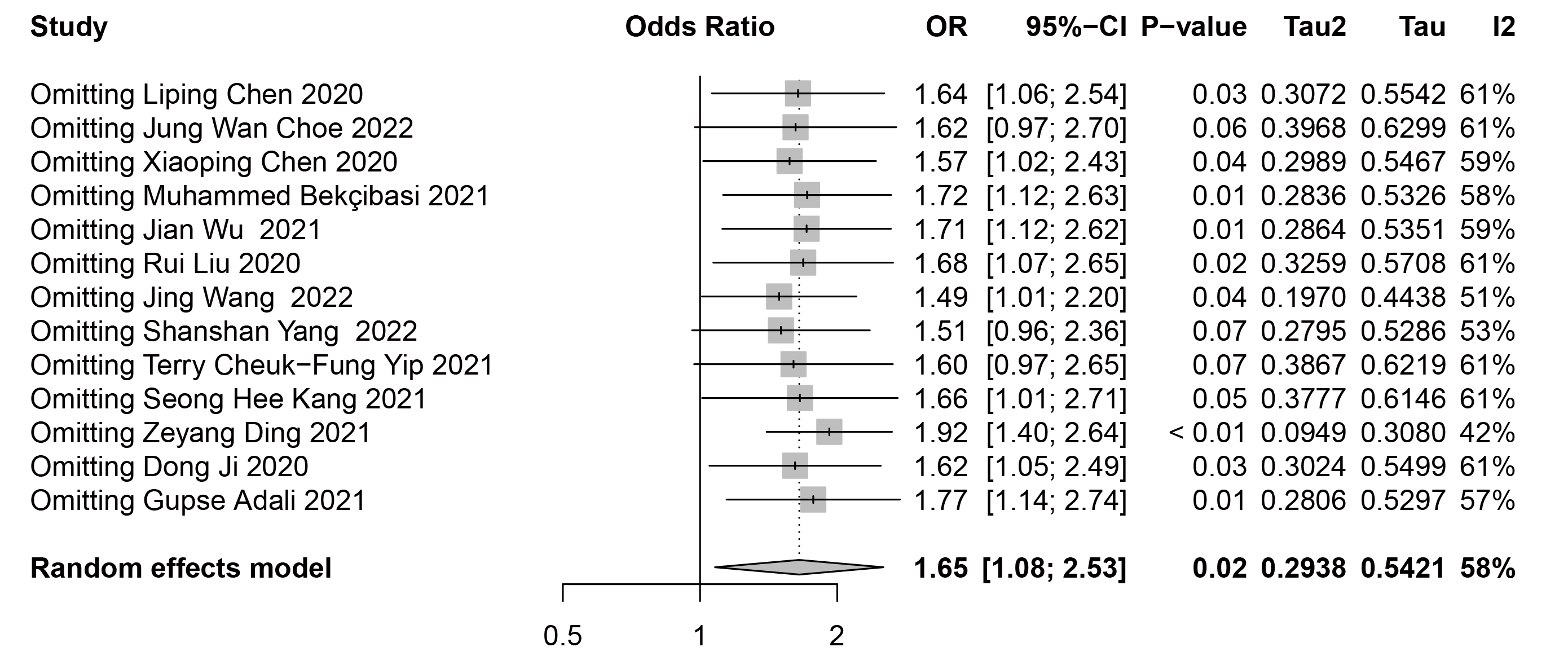 FigureS1. Sensitivity analysis plot of mortality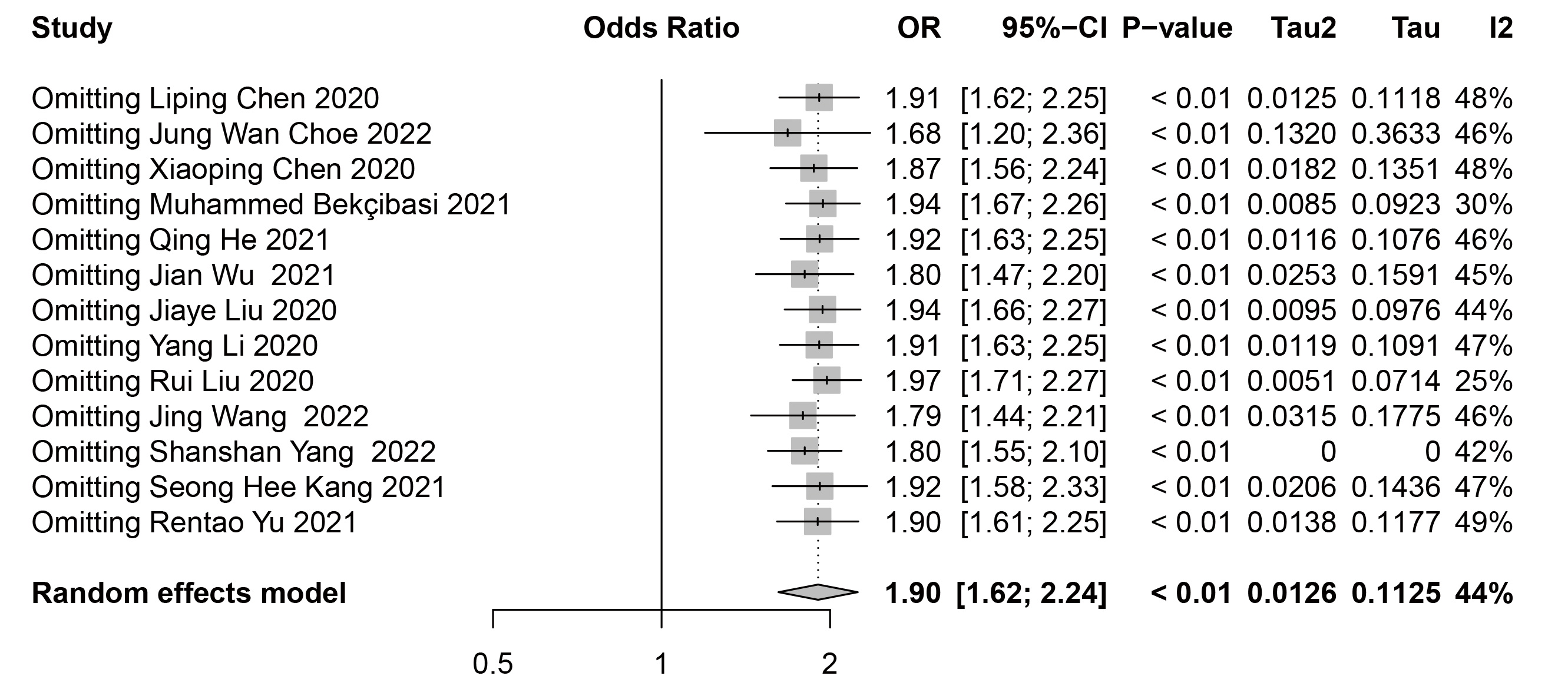 FigureS2. Sensitivity analysis plot of severity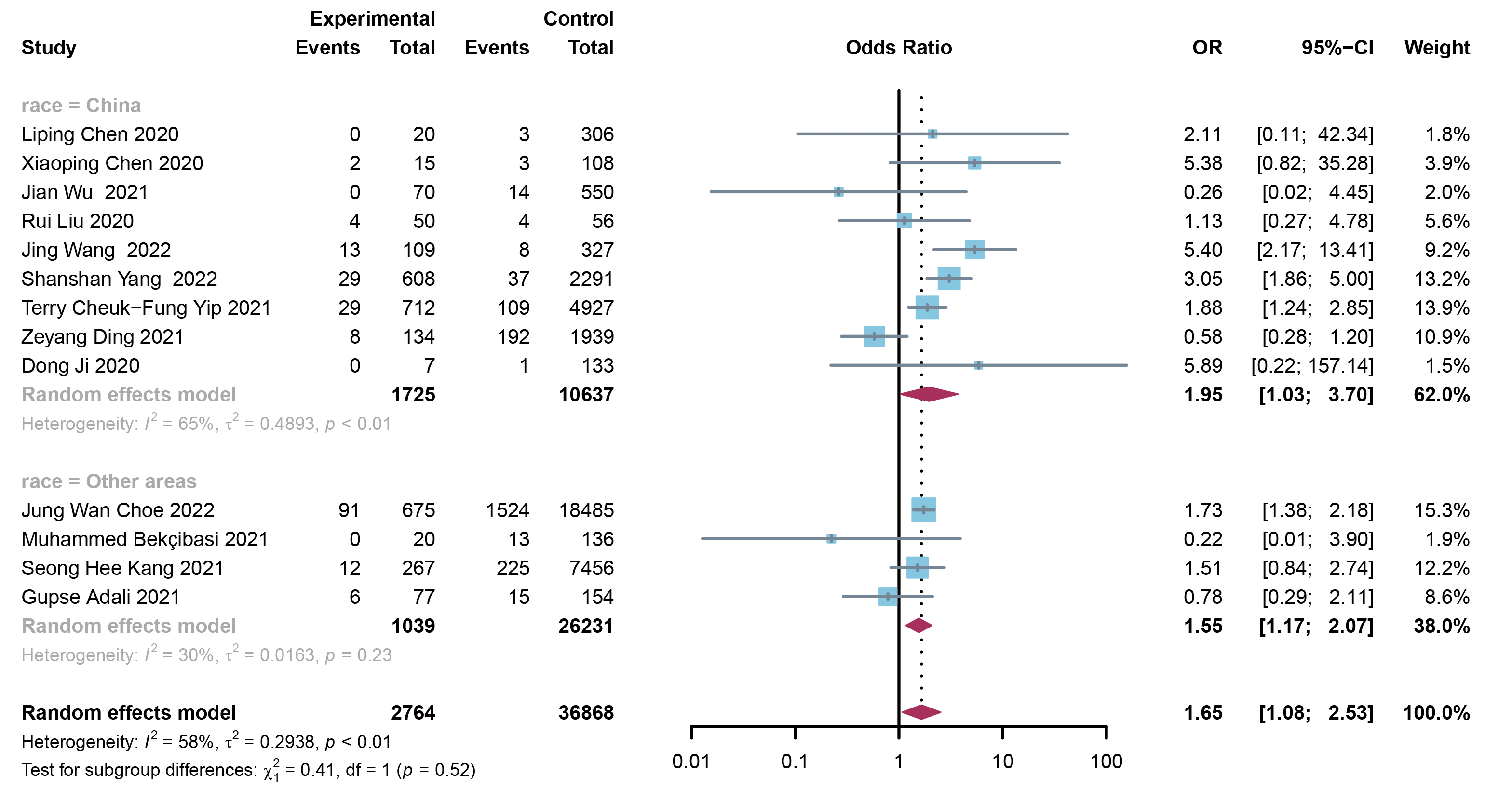 FigureS3a. The association between HBV infection and the risk for COVID-19 mortality: subgroup analysis by region.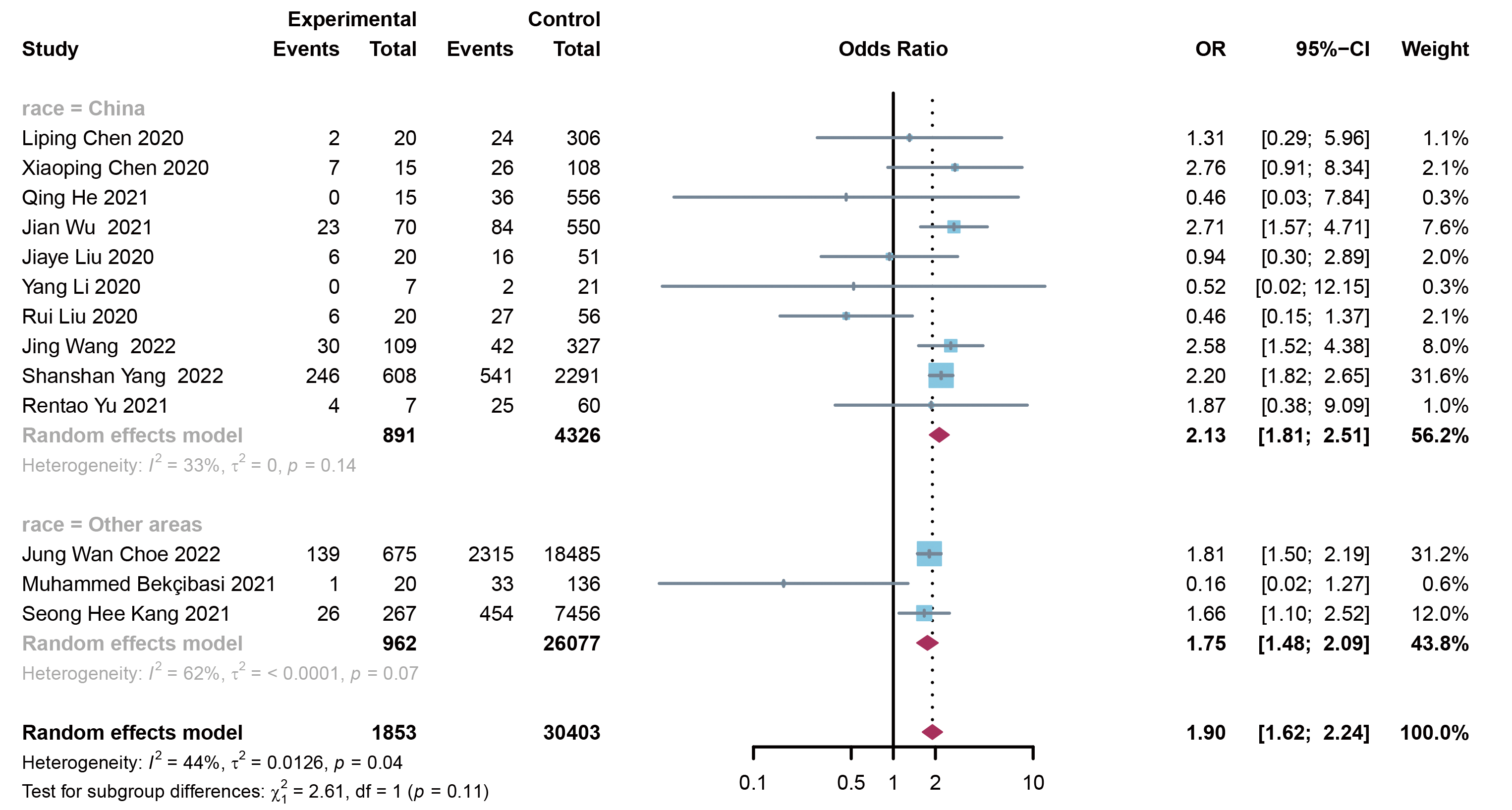 FigureS3b. The association between HBV infection and the risk for COVID-19 severity: subgroup analysis by region.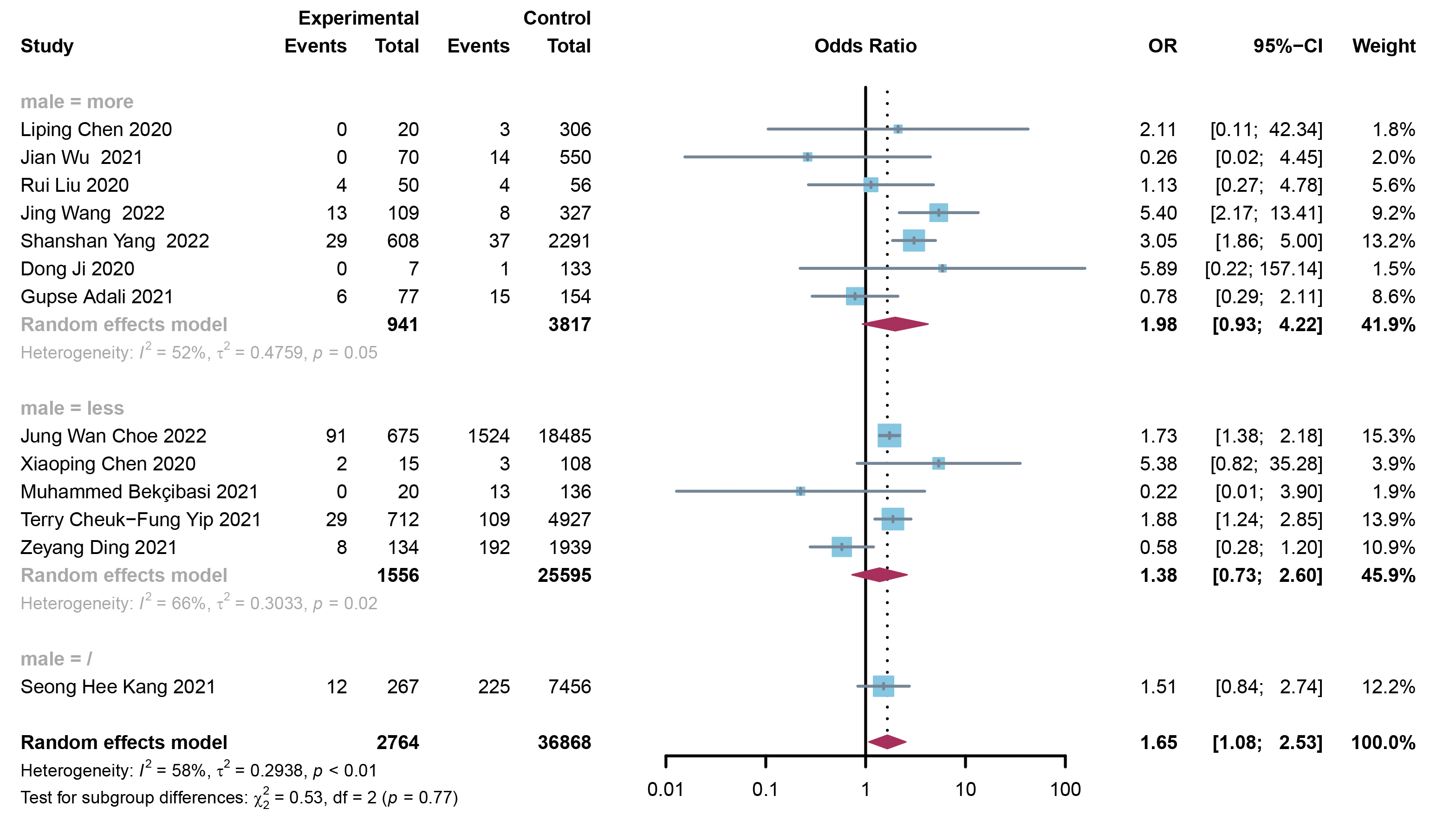 FigureS4a. The association between HBV infection and the risk for COVID-19 mortality: subgroup analysis by male proportion (%).cc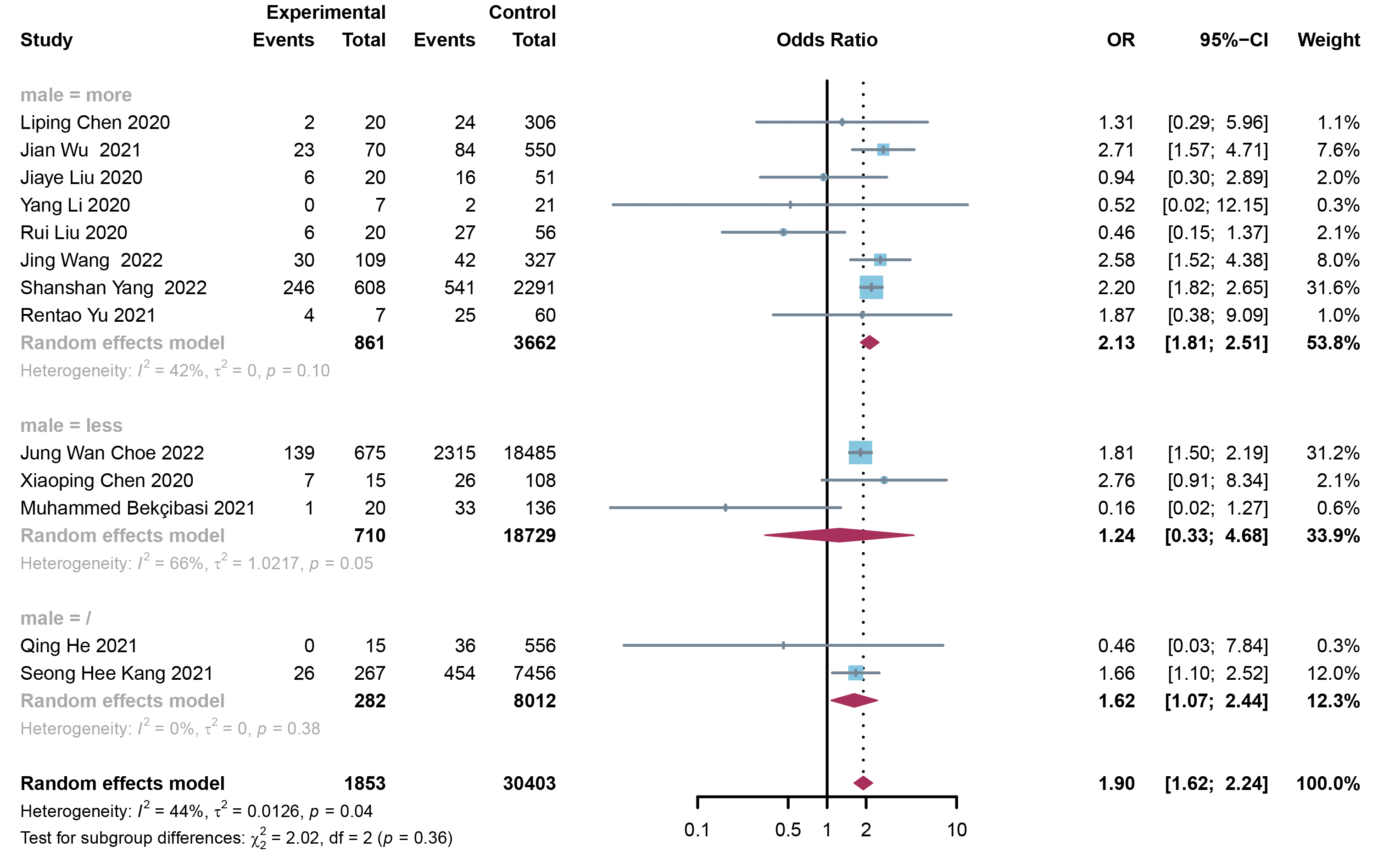 FigureS4b. The association between HBV infection and the risk for COVID-19 severity: subgroup analysis by male proportion (%).Section and Topic Item #Checklist item Location where item is reported TITLE TITLE TITLE Title 1Identify the report as a systematic review.1ABSTRACT ABSTRACT ABSTRACT Abstract 2See the PRISMA 2020 for Abstracts checklist.2INTRODUCTION INTRODUCTION INTRODUCTION Rationale 3Describe the rationale for the review in the context of existing knowledge.3Objectives 4Provide an explicit statement of the objective(s) or question(s) the review addresses.3METHODS METHODS METHODS Eligibility criteria 5Specify the inclusion and exclusion criteria for the review and how studies were grouped for the syntheses.4Information sources 6Specify all databases, registers, websites, organisations, reference lists and other sources searched or consulted to identify studies. Specify the date when each source was last searched or consulted.4Search strategy7Present the full search strategies for all databases, registers and websites, including any filters and limits used.4(supplement)Selection process8Specify the methods used to decide whether a study met the inclusion criteria of the review, including how many reviewers screened each record and each report retrieved, whether they worked independently, and if applicable, details of automation tools used in the process.5Data collection process 9Specify the methods used to collect data from reports, including how many reviewers collected data from each report, whether they worked independently, any processes for obtaining or confirming data from study investigators, and if applicable, details of automation tools used in the process.4,5Data items 10aList and define all outcomes for which data were sought. Specify whether all results that were compatible with each outcome domain in each study were sought (e.g. for all measures, time points, analyses), and if not, the methods used to decide which results to collect.4Data items 10bList and define all other variables for which data were sought (e.g. participant and intervention characteristics, funding sources). Describe any assumptions made about any missing or unclear information.NAStudy risk of bias assessment11Specify the methods used to assess risk of bias in the included studies, including details of the tool(s) used, how many reviewers assessed each study and whether they worked independently, and if applicable, details of automation tools used in the process.5,6Effect measures 12Specify for each outcome the effect measure(s) (e.g. risk ratio, mean difference) used in the synthesis or presentation of results.5Synthesis methods13aDescribe the processes used to decide which studies were eligible for each synthesis (e.g. tabulating the study intervention characteristics and comparing against the planned groups for each synthesis (item #5)).NASynthesis methods13bDescribe any methods required to prepare the data for presentation or synthesis, such as handling of missing summary statistics, or data conversions.NASynthesis methods13cDescribe any methods used to tabulate or visually display results of individual studies and syntheses.6Synthesis methods13dDescribe any methods used to synthesize results and provide a rationale for the choice(s). If meta-analysis was performed, describe the model(s), method(s) to identify the presence and extent of statistical heterogeneity, and software package(s) used.5,6Synthesis methods13eDescribe any methods used to explore possible causes of heterogeneity among study results (e.g. subgroup analysis, meta-regression).NASynthesis methods13fDescribe any sensitivity analyses conducted to assess robustness of the synthesized results.5,6Reporting bias assessment14Describe any methods used to assess risk of bias due to missing results in a synthesis (arising from reporting biases).5,6Certainty assessment15Describe any methods used to assess certainty (or confidence) in the body of evidence for an outcome.5,6RESULTS RESULTS RESULTS Study selection 16aDescribe the results of the search and selection process, from the number of records identified in the search to the number of studies included in the review, ideally using a flow diagram.Figure 1Study selection 16bCite studies that might appear to meet the inclusion criteria, but which were excluded, and explain why they were excluded.Figure 1Study characteristics 17Cite each included study and present its characteristics.Table 1A, BRisk of bias in studies 18Present assessments of risk of bias for each included study.Table2Results of individual studies 19For all outcomes, present, for each study: (a) summary statistics for each group (where appropriate) and (b) an effect estimate and its precision (e.g. confidence/credible interval), ideally using structured tables or plots.6-8 Figure2-5Results of syntheses20aFor each synthesis, briefly summarise the characteristics and risk of bias among contributing studies.6,7Results of syntheses20bPresent results of all statistical syntheses conducted. If meta-analysis was done, present for each the summary estimate and its precision (e.g. confidence/credible interval) and measures of statistical heterogeneity. If comparing groups, describe the direction of the effect.2-8Results of syntheses20cPresent results of all investigations of possible causes of heterogeneity among study results.NAResults of syntheses20dPresent results of all sensitivity analyses conducted to assess the robustness of the synthesized results.6-7Reporting biases21Present assessments of risk of bias due to missing results (arising from reporting biases) for each synthesis assessed.NACertainty of evidence 22Present assessments of certainty (or confidence) in the body of evidence for each outcome assessed.6-8DISCUSSION DISCUSSION DISCUSSION Discussion 23aProvide a general interpretation of the results in the context of other evidence.8,9Discussion 23bDiscuss any limitations of the evidence included in the review.11Discussion 23cDiscuss any limitations of the review processes used.11Discussion 23dDiscuss implications of the results for practice, policy, and future research.11OTHER INFORMATIONOTHER INFORMATIONOTHER INFORMATIONRegistration and protocol24aProvide registration information for the review, including register name and registration number, or state that the review was not registered.4Registration and protocol24bIndicate where the review protocol can be accessed, or state that a protocol was not prepared.NARegistration and protocol24cDescribe and explain any amendments to information provided at registration or in the protocol.NASupport25Describe sources of financial or non-financial support for the review, and the role of the funders or sponsors in the review.NACompeting interests26Declare any competing interests of review authors.11Availability of data, code and other materials27Report which of the following are publicly available and where they can be found: template data collection forms; data extracted from included studies; data used for all analyses; analytic code; any other materials used in the review.12